  Ассоциация дополнительного профессионального образования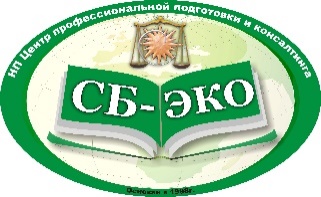  «Центр профессиональной подготовки и консалтинга «СБ-ЭКО»   650991, Кемеровская область – Кузбасс, г. Кемерово, ул. Мичурина д. 13, офис № 310. www.sbeko.ru , e-mail: sbeko1@rambler.ru; sbeko12@gmail.com   тел.(3842) 58-21-20, факс (3842) 58-21-82; сот.+79039436652, +79000504732 =========================================================================Для Главного бухгалтера!++++	 25 ноября 2021г.Семинар - практикум с онлайн трансляцией УСН 2021-2022:изменения в законодательстве, сложные вопросы из практики, подготовка отчетности за 2021год, перспективы 2022 года
Автор и ведущая: ГЛАДКОВА СОФЬЯ ГЕРМАНОВНА – Главный редактор Издательского центра «Мысль», Председатель Общественного Совета при  Управлении Федеральной налоговой службы по Новосибирской области, консультант-практик, г. НовосибирскПРОГРАММА:ГЛАВНЫЕ ИЗМЕНЕНИЯ В ЗАКОНОДАТЕЛЬСТВЕ. Новые меры поддержки и льготы для субъектов малого и среднего предпринимательства: порядок применения и судебная практика. Единый реестр субъектов МСП и изменения в правилах включения в него. Социальное предпринимательство. Изменения в законодательстве по УСН. Коэффициент-дефлятор по УСН на 2021 и на 2022 год и правила его применения. Обновленные критерии и ограничения для перехода на УСН, изменения в порядке признания отдельных видов доходов и расходов. Нюансы учета субсидий, в т.ч. предоставленных в связи с COVID-19, на трудоустройство, «цифровых» субсидий. Введение системы прослеживаемости товаров: новые обязанности организаций и ИП, применяющих УСН. Перспективы введения нового налогового режима «УСН.онлайн».УСН: ПРАКТИКА ПРИМЕНЕНИЯ. Учет доходов: что проверить при формировании налогооблагаемой базы. ФНС об обязанности плательщиков УСН с объектом «доходы» вести учет расходов. Расходы, учитываемые и не учитываемые при применении УСН: свежие разъяснения контролирующих органов. «Ковидные» расходы: приобретение средств защиты, тестирование, зарплата за нерабочие дни. Оплата путевок на санаторно-курортное лечение работников: новые возможности налоговой экономии. Обновленные требования к первичным документам, подтверждающим расходы. НДС при применении УСН: когда возникает обязанность по уплате. Нюансы учета основных средств плательщиками УСН. Особенности учета доходов и расходов и определения налоговой базы при переходе на УСН с других налоговых режимов, а также при смене объекта налогообложения по УСН. Условия совмещения УСН с патентной системой налогообложения: на что обратить внимание. Обновленная форма налоговой декларации по УСН. УПРОЩЕННЫЙ БУХУЧЕТ В УСЛОВИЯХ ПЕРЕХОДА НА ФСБУ. Программа разработки федеральных стандартов и ход ее реализации. Расширение круга организаций, которые вправе применять упрощенные способы бухучета. Подготовка бухгалтерской отчетности за 2021 год с учетом требований ФСБУ «Запасы»: какие требования стандарта обязательно соблюдать малым предприятиям, а что можно упростить. Переход с 2022 года на обязательное применение ФСБУ «Основные средства», ФСБУ «Капитальные вложения», ФСБУ «Аренда»: рекомендации по формированию учетной политики для субъектов малого и среднего предпринимательства. ФСБУ «Документы и документооборот»: новые требования к первичным документам с 2022 года.ЗАРАБОТНАЯ ПЛАТА, НДФЛ, СТРАХОВЫЕ ВЗНОСЫ И ПОСОБИЯ. Новации в законодательстве об оплате труда (обзорно), новый МРОТ и требования контролирующих органов к размеру заработной платы. Форма 6-НДФЛ и сведения о доходах за 2021 год: на что обратить внимание при заполнении. Изменения в порядке предоставления имущественных и социальных вычетов по НДФЛ с 2022 года: что нужно знать налоговому агенту. Облагаемые и необлагаемые НДФЛ и страховыми взносами выплаты: разъяснения контролирующих органов, судебная практика и перспективы внесения поправок, направленных на снижение экономии по отдельным видам выплат. Нюансы применения пониженных тарифов страховых взносов, в т.ч. новые условия для организаций общепита. Отчетность в Пенсионный фонд: изменения в порядке заполнения и сдачи форм СЗВ-ТД и СЗВ-стаж. Переход на проактивный порядок выплаты пособий по временной нетрудоспособности: новации 2022 года. Уменьшение налога по УСН на сумму страховых взносов и пособий: что проверить.НАЛОГОВОЕ АДМИНИСТРИРОВАНИЕ И НАЛОГОВЫЙ КОНТРОЛЬ. Новое во взаимодействии с налоговыми органами: уточнение платежей, направление требований, блокировка счетов, ответственность за непредставление документов, подача жалоб. Основания для признания отчетности непредставленной с 01.07.2021 г. Переход на новые ЭЦП. Новые правила изменения сведений в ЕГРЮЛ и ошибки, которые допускают чаще всего. Единый налоговый платеж для организаций с 2022 года. Налог на имущество организаций, транспортный налог, земельный налог: основные изменения в законодательстве, отмена отчетности и новые обязанности налогоплательщиков в связи с этим. Онлайн-кассы и маркировка товаров как инструменты контроля за теневым оборотом. Основные налоговые риски и методы контроля. Дробление бизнеса: алгоритм действий налоговых органов и новейшая судебная практика. Другие нарушения, которые налоговые органы выявляют у «спецрежимников» чаще всего.ОТВЕТЫ НА ВОПРОСЫ СЛУШАТЕЛЕЙДата мероприятия: 25 ноября 2021г.Время трансляции онлайн - семинара: с 10.00 до 16.00  Запись  доступна в течении месяца.Стоимость семинара – 3900 руб. НДС не облагается. Для регистрации онлайн - семинаре и получения ссылки на мероприятие, необходимо отправить заявку на e-mail: sbeko@mail.ru  или sbeko12@gmail.com;  Контактный тел. 8 900 050 4732; 8 903 943 665